DICHIARAZIONE DI PRESENTAZIONE DI UNA LISTA DI CANDIDATIACCETTAZIONE DELLA CANDIDATURAART.30 O.M. 15 Luglio 1991 n.215I sottoscritti, elettori iscritti negli elenchi elettorali dell’IIS “A. Pacinotti” di Scafati (Sa),  dichiarano di presentare, per le prossime elezioni, la seguente Lista costituita da N…….(2) candidati, che appongono la propria firma di accettazione nel rigo del proprio nominativo, a norma dell’art.30, comma 3, dell’O.M. n.215/91. LISTA DEI CANDIDATI (3)La lista deve essere presentata personalmente da uno dei sottoscrittori alla Segreteria della Commissione Elettorale;Il numero dei candidati non può essere superiore a 4, cioè al doppio dei rappresentanti di categoria da eleggere;La lista va presentata dalle ore 9,00 del  02/10/2023 alle ore 12,00 del  07/10/2023ELENCO DEI PRESENTATORI DELLA LISTA (4)Il numero dei presentatori della lista NON può essere inferiore a 20 ai sensi dell’art.32, comma 1, dell’O.M. n.215/91.DICHIARAZIONE E AUTENTIFICAZIONE DELLA FIRMA DEI CANDIDATI ACCETTANTI E DEI PRESENTATORI DELLA LISTAArt.31, comma 1, dell’O.M. n.215/91I Candidati dichiarano che non fanno parte e che non intendono far parte di altre liste della stessa componente e per lo stesso Organo Collegiale.Si certifica che le firme dei N……….candidati e dei N……….presentatori, elencati  nella facciata precedente e su quella presente, rispettivamente, sono state apposte dagli stessi in mia presenza e pertanto sono da me dichiarate autentiche agli effetti delle vigenti disposizioni sullo svolgimento delle elezioni degli organi collegiali della scuola.Scafati, li………………………..                                                                                                                                                                                   Il Dirigente Scolastico (o suo delegato)                                                                                                                        __________________________________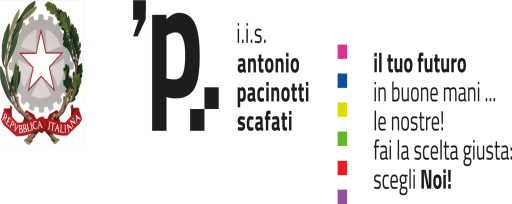 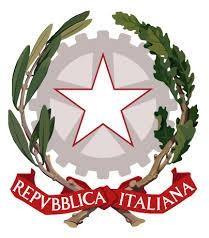 ISTITUTO ISTRUZIONE SUPERIORE“Antonio Pacinotti”Via don Angelo Pagano, 1- 84018 SCAFATI (SA) TEL. 0818507590 – 0818632466CODICE MECCANOGRAFICO: SAIS07600R – CODICE FISCALE: 94079330653URL: www.itipacinotti.edu.it - email: sais07600r@istruzione.it - PEC:sais07600r@pec.istruzione.it ISTITUTO TECNICO: ELETTRONICA ED ELETTROTECNICA - INFORMATICA E TELECOMUNICAZIONIMECCANICA, MECCATRONICA – TRASPORTI E LOGISTICA - GRAFICA E COMUNICAZIONE ISTITUTO PROFESSIONALE: MANUTENZIONE E ASSISTENZA TECNICAVia don Angelo Pagano, 1- 84018 SCAFATI (SA) TEL. 0818507590 – 0818632466CODICE MECCANOGRAFICO: SAIS07600R – CODICE FISCALE: 94079330653URL: www.itipacinotti.edu.it - email: sais07600r@istruzione.it - PEC:sais07600r@pec.istruzione.it ISTITUTO TECNICO: ELETTRONICA ED ELETTROTECNICA - INFORMATICA E TELECOMUNICAZIONIMECCANICA, MECCATRONICA – TRASPORTI E LOGISTICA - GRAFICA E COMUNICAZIONE ISTITUTO PROFESSIONALE: MANUTENZIONE E ASSISTENZA TECNICAVia don Angelo Pagano, 1- 84018 SCAFATI (SA) TEL. 0818507590 – 0818632466CODICE MECCANOGRAFICO: SAIS07600R – CODICE FISCALE: 94079330653URL: www.itipacinotti.edu.it - email: sais07600r@istruzione.it - PEC:sais07600r@pec.istruzione.it ISTITUTO TECNICO: ELETTRONICA ED ELETTROTECNICA - INFORMATICA E TELECOMUNICAZIONIMECCANICA, MECCATRONICA – TRASPORTI E LOGISTICA - GRAFICA E COMUNICAZIONE ISTITUTO PROFESSIONALE: MANUTENZIONE E ASSISTENZA TECNICAN. d’ordine…………data di presentazione…………………. (1)     Motto:…………………………………………………………………………………………………N.COGNOME E NOME DEI CANDIDATICLASSELUOGO DI NASCITADATA DI NASCITAFIRMA1234N. ordineCOGNOME E NOMEdei presentatori della ListaLuogo di nascitaData di nascitaFirma di presentazione12345678910111213141516171819202122232425